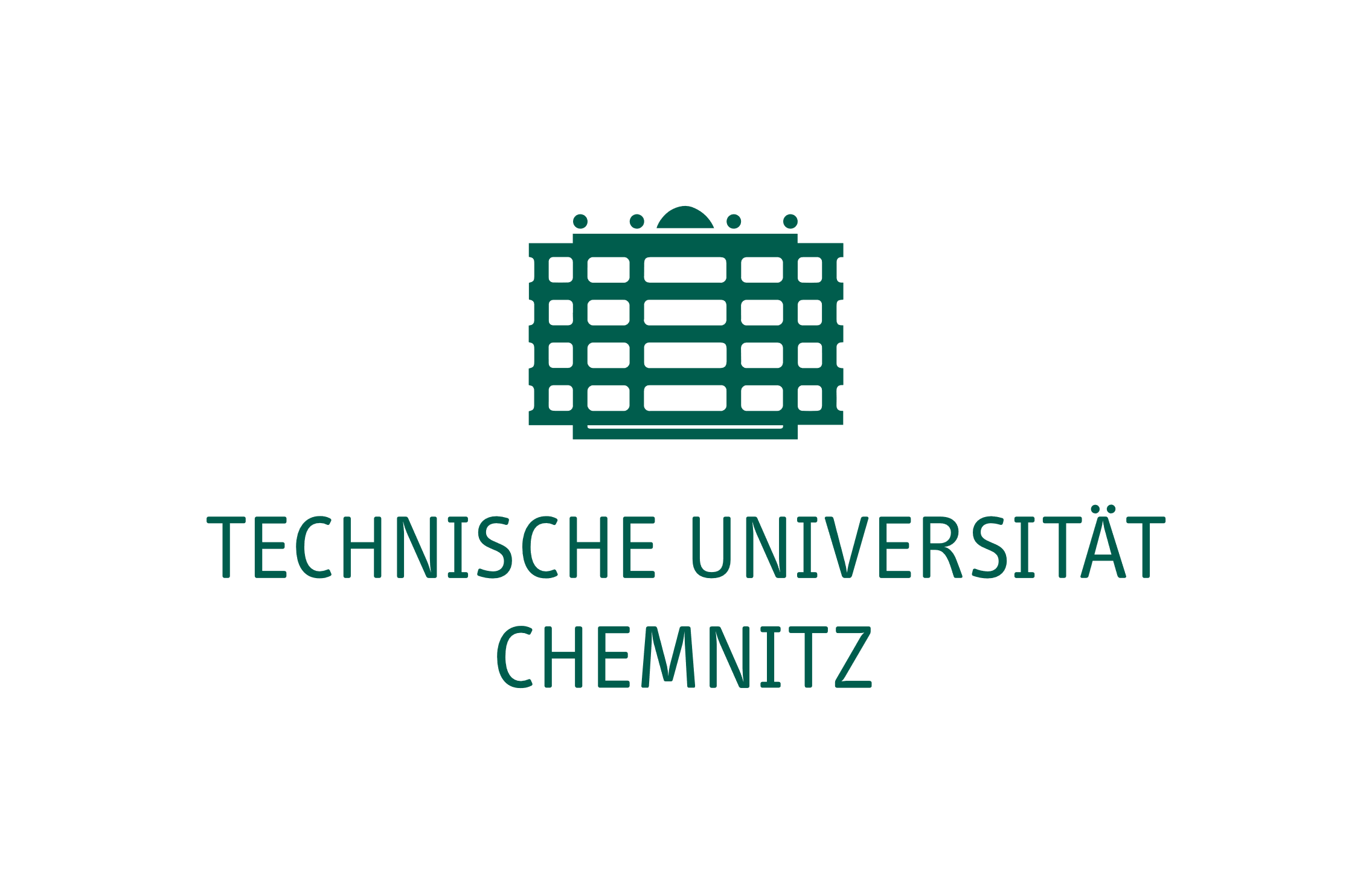 Fakultät für Wirtschaftswissenschaften
Professur BWL – ProduktionsmanagementBachelorarbeitTitelZur Erlangung des Akademischen Grades eines Bachelor of Science	Vorgelegt von:	Mustermann, Karlix		Musterstraße 1		0000 Musterstadt		karlix@mustermann.de	im Studiengang:	Wirtschaftswissenschaften		xx. Fachsemester		Matrikelnummer: 12345	Erstgutachter*in:	Erstgutachter*in	Zweitgutachter*in:	Zweitgutachter*in	Eingereicht am:	xx.xx.xxxx	Betreuer*in:	Betreuer*inFakultät für Wirtschaftswissenschaften
Professur BWL – ProduktionsmanagementMasterarbeitTitelZur Erlangung des Akademischen Grades eines Master of Science	Vorgelegt von:	Mustermann, Karlix		Musterstraße 1		0000 Musterstadt		karlix@mustermann.de	im Studiengang:	Wirtschaftswissenschaften		xx. Fachsemester		Matrikelnummer: 12345	Erstgutachter*in:	Erstgutachter*in	Zweitgutachter*in:	Zweitgutachter*in	Eingereicht am:	xx.xx.xxxx	Betreuer*in:	Betreuer*in